Туристический маршрут «Усть-Медведицкое ожерелье»Тип маршрута – автомобильныйПродолжительность маршрута – однодневный Почасовое  описание маршрута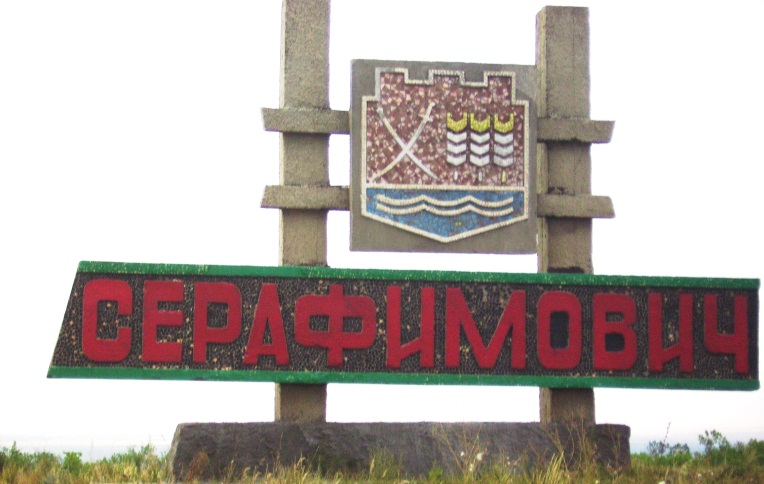 11:00 – Встреча гостей у въезда в город Серафимович.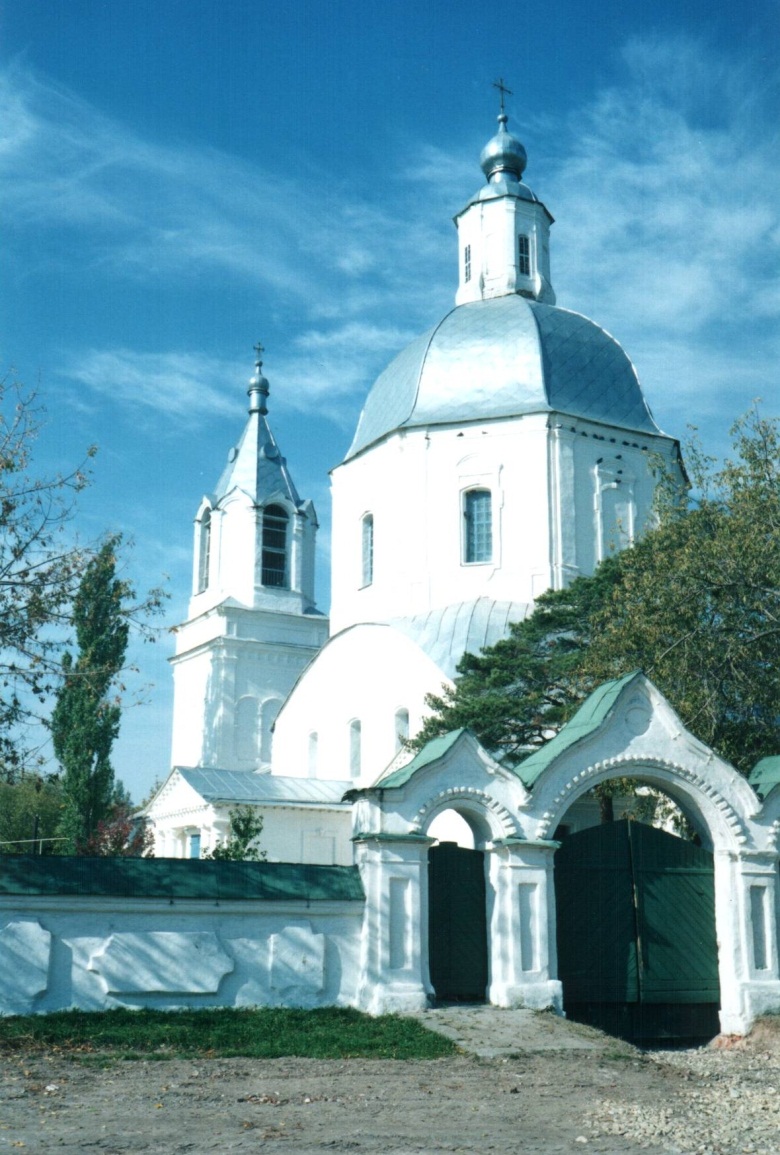 11:00-12:00 – Обзорная экскурсия  «Дон православный» по городу Серафимович («Дон православный» - маршрут предусматривает посещение церквей ст. Усть-Медведицкой (г. Серафимович), памятных мест, связанных с православием)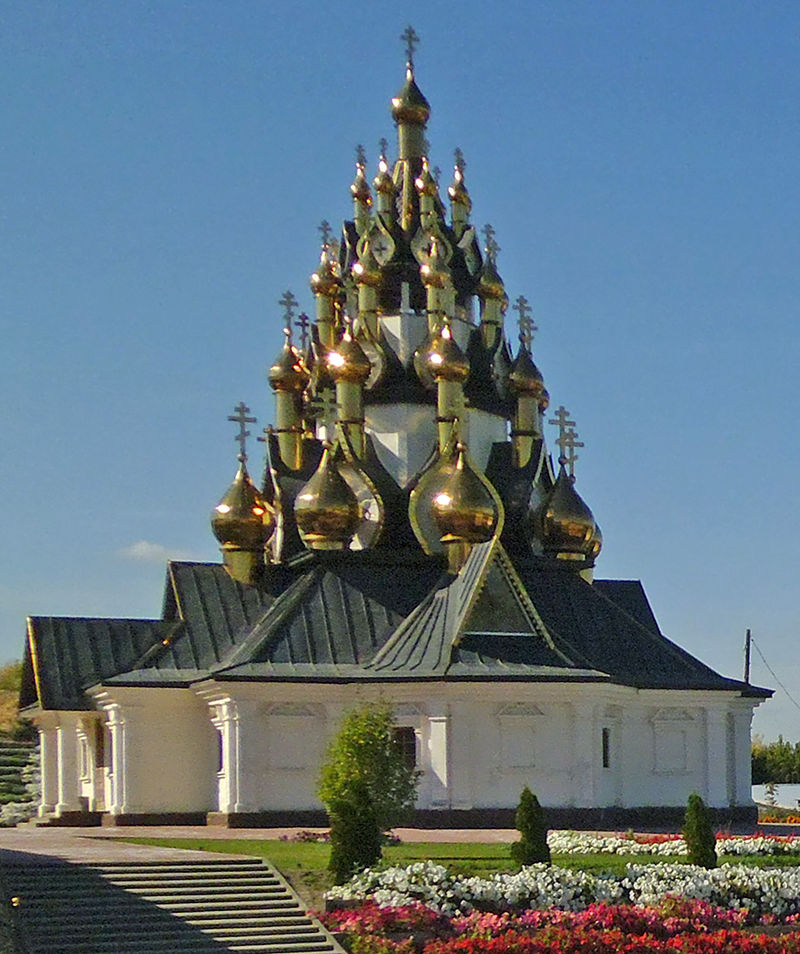 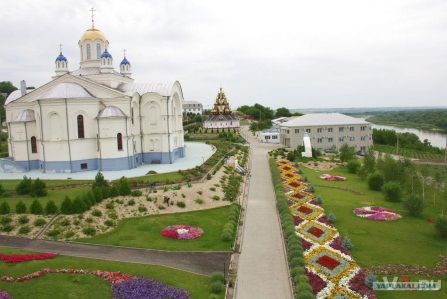 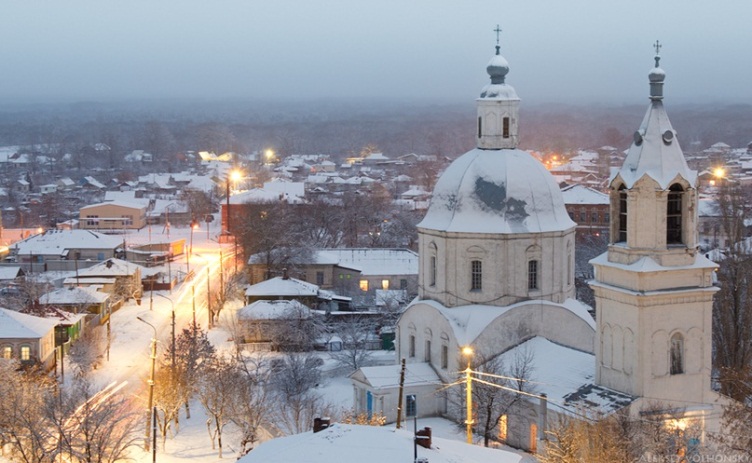 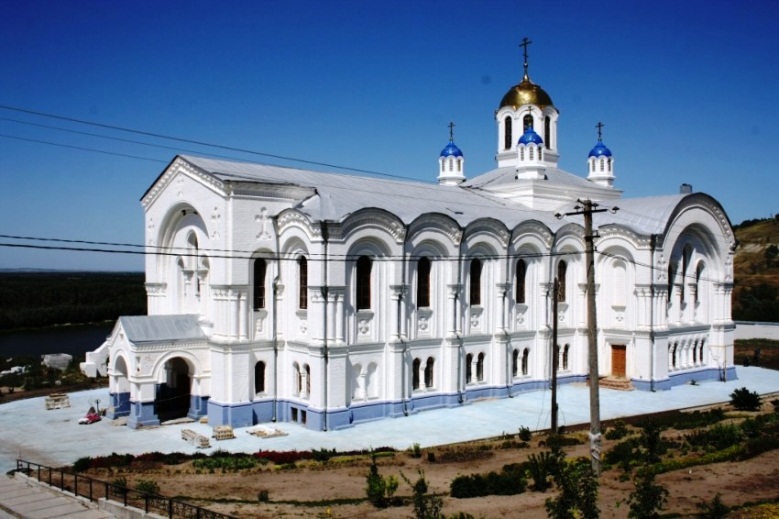 12:00-12:40 – Обед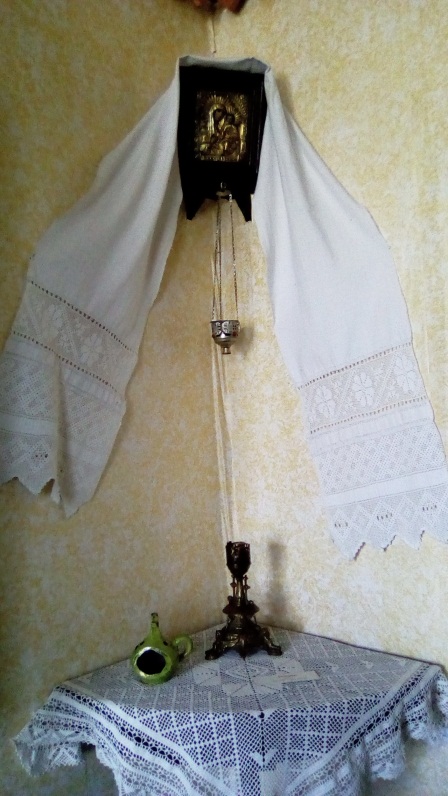 12:50-13:30 – Экскурсия по залам Серафимовичского районного литературно-краеведческого музея. «Усть-Медведицкие казаки в конце XIX и начале XX века» - выставке отведено 2 зала, где размещены уникальные экспонаты, относящиеся к указанному периоду в истории казачества: предметы быта, мебель, одежда казака и казачки, фотографии, церковная утварь и т.д.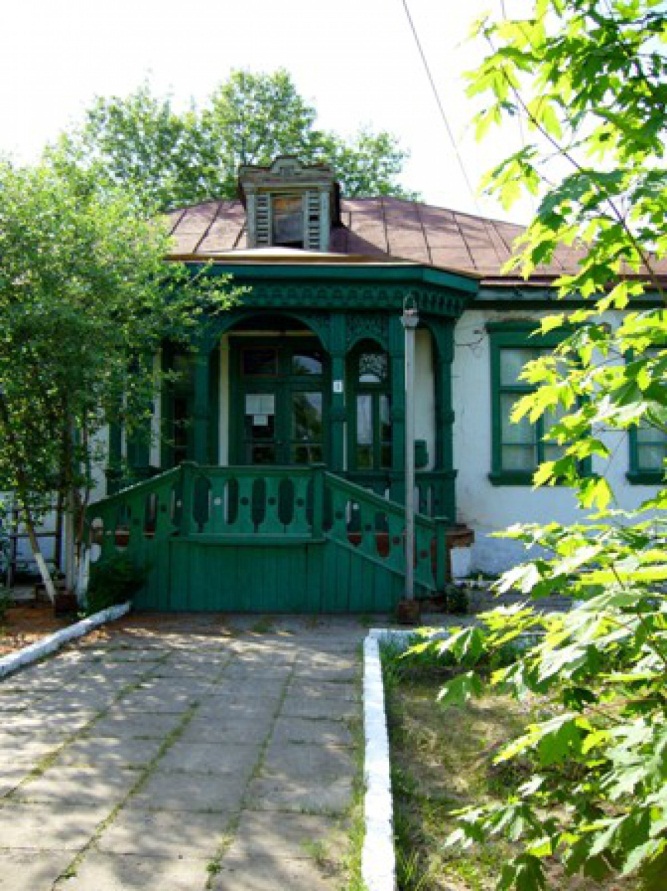 13:50 – Сопровождение туристов до Усть-Медведицкого Спасо-Преображенского женского монастыря с подробным рассказом о его истории. Посещение Спасо-Преображенского монастыря. В стенах монастыря экскурсии проводят монахини или экскурсоводы.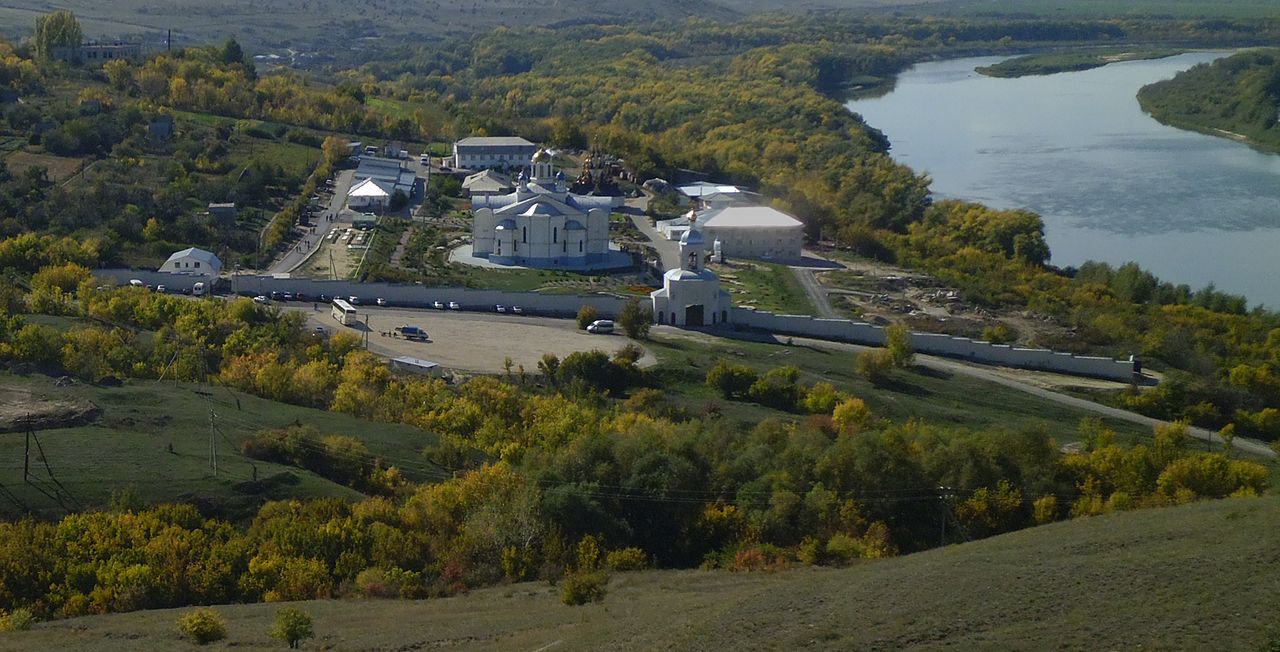 16:00 – Отъезд.ТематикаШкольная, семейная, молодежнаяКраткое описаниеВ программе туристического маршрута «Усть-Медведицкое ожерелье» (тур однодневный) предлагаются: обзорная экскурсия по городу Серафимович с посещением памятных мест, связанных с православием, посещение трех храмов «Усть-Медведицкого ожерелья»: церковь во имя Воскресения Христова, Свято-Троице-Покровский храм и  Усть-Медведицкий Спасо-Преображенский монастырь, посещение краеведческого музея.Возрастная категорияДанный маршрут рассчитан на взрослых, молодежь и детей школьного возраста.ДостопримечательностиУсть-Медведицкий Спасо-Преображенский монастырь, чудодейственный камень и пещеры матушки  Арсении (Святой преподобной Арсении игумении Усть-Медведицкой), могила провидицы матушки Раисы, Серафимовичский районный литературно-краеведческий музей, церковь во имя Воскресения Христова, Свято-Троице-Покровский храм, памятный знак на месте разрушенной церкви равноапостольных Петра и Павла.Важная информация для участниковЛичное снаряжение: для женщин - платок, юбка. В маршрут входит доставка туристов до стен монастыря с подробным рассказом о его истории. В стенах монастыря экскурсии проводят монахини или экскурсоводы.В стоимость тура не включены дополнительные расходы на пожертвования храму.Стоимость Всего :   5760 руб., на одного взрослого человека 480 руб.Телефоны 8(84464)4-44-07, 89044197799, Гордеева Ольга Федоровна директор МКУК «Серафимовичский районный литературно-краеведческий музей» muzeum.serafimovich@yandex.ru